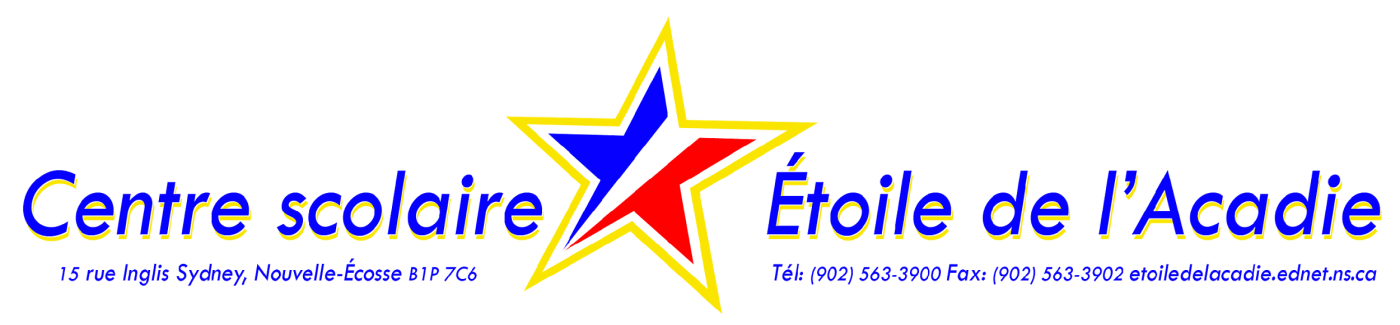 FOURNITURES SCOLAIRES 2020-2021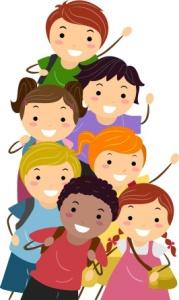 	ENSEIGNANT(E) TITULAIRE : Josée Lelièvre et Chanel Rodrigue		          NIVEAU : Première annéeS’il vous plaît bien identifier tous les objets au nom de votre enfant.Bonnes vacances!NombreDescription√15$Agenda, papier, encre d’imprimante2Étuis à crayon1Paire de ciseaux1Paire d’espadrilles non marquantes pour l’intérieur1Boîte de mouchoirs pour la classe1Bouteille d’eau réutilisable1Sac avec fermeture éclair (pochette de livres)1Boîte à dîner1Couvre-tout ou vieux chandail pour la peinture1Casque d’écoute avec microphone40$Matériel acheté par l’enseignant (détaillé ci-dessous)4Duo-tangs2Boîtes de marqueurs1Boîte de crayons de cire2Boîtes de crayons de couleur12Crayons plomb3Gommes à effacer2Paquets de marqueurs effaçables1Cartables 3’’2Bâtons de colle1Taille-crayon2Cahiers de Hilroy demi-page1Planche à pinceAutre matériel au besoin